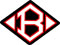 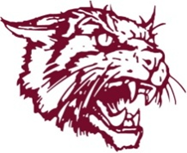 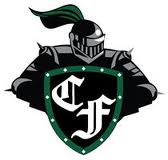 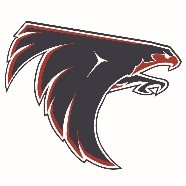 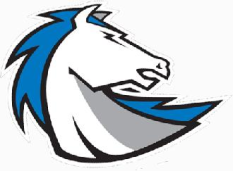 2024 CCISD Spring Volleyball LeagueMonday May 6, 2024 at Clear Springs HighWednesday May 8, 2024 at Clear Falls HighMonday May 13, 2024 at Clear Falls HighWednesday May 15, 2024 at Clear Brook High-There will be one gym for “Varsity” teams and one gym for “JV” teams with 2 courts playing side by side in each gym. -Round robin format and each school will play each other for 20 minutes each for Varsity and 22 minutes for JV.-Team that is off will ref and call lines for both courts.  If HAVOC officials can attend they will officiate.-Anyone can attend to watch and there will be no entry fee.   There will be NO FILMING BY ANYONE.VARSITY SCHEDULE- Monday May 6 at Clear Springs and Wednesday May 15 at Clear Brook:VARSITY SCHEDULE- Wednesday May 8 at Clear Falls and Monday May 13 at Clear Falls:JV SCHEDULE- Monday May 6 at Clear Springs Playing Schedule:JV SCHEDULE- Wednesday May 8 at Clear Falls Playing Schedule:JV SCHEDULE- Monday May 13 at Clear Falls Playing Schedule:JV SCHEDULE- Wednesday May 15 at Clear Brook Playing Schedule:TimeCourt 1Court 2Ref/Lining both courts3:45-4:05Springs vs. CreekBrook vs. FallsLake4:20-4:40Springs vs. FallsCreek vs. LakeBrook4:45-5:10Springs vs. BrookFalls vs. LakeCreek5:15-5:35Brook vs. LakeFalls vs. CreekSprings5:40-6:00Brook vs. CreekSprings vs. LakeFallsTimeCourt 1Court 2Ref/Lining both courts3:45-4:05Falls vs. CreekLake vs. SpringsBrook4:20-4:40Falls vs. SpringsCreek vs. BrookLake4:45-5:10Falls vs. LakeSprings vs. BrookCreek5:15-5:35Lake vs. BrookSprings vs. CreekFalls5:40-6:00Falls vs. BrookLake vs. CreekSpringsTimeCourt 1Court 2Ref/Lining 3:45-4:07Lake vs. Creek MaroonBrook vs. Creek WhiteSprings Silver & Springs Blue4:07-4:29Springs Silver vs. Falls BlackSprings Blue vs. Falls GreenLake & Brook4:29-4:51Lake vs. Springs SilverBrook vs. Springs BlueCreek Maroon & Creek White4:51-5:13Creek Maroon vs. Falls BlackCreek White vs. Falls GreenSprings Silver & Springs Blue5:13-5:35Creek Maroon vs. Springs SilverCreek White vs. Springs BlueFalls Black & Falls Green5:35-6:00Lake vs. Falls BlackBrook vs. Falls GreenCreek Maroon & Creek WhiteTimeCourt 1Court 2Ref/Lining 3:45-4:07Creek Maroon vs. Creek WhiteSprings Blue vs. Falls BlackLake & Falls Green4:07-4:29Lake vs. BrookFalls Green vs Springs SilverCreek Maroon & Springs Blue4:29-4:51Creek Maroon vs. LakeSprings Blue vs. Falls GreenCreek White & Falls Black4:51-5:13Creek White vs. BrookFalls Black vs. Springs SilverLake & Falls Green5:13-5:35Creek White vs. LakeFalls Black vs. Falls GreenBrook & Springs Silver5:35-6:00Creek Maroon vs. BrookSprings Blue vs. Springs SilverCreek White  & Falls BlackTimeCourt 1Court 2Ref/Lining 3:45-4:07Lake vs. Falls BlackCreek Maroon vs. Creek WhiteFalls Green & Springs Silver4:07-4:29Falls Green vs. BrookSprings Silver vs. Springs BlueLake & Creek Maroon4:29-4:51Lake vs. Falls GreenCreek Maroon vs. Springs SilverFalls Black & Creek White4:51-5:13Falls Black vs. BrookCreek White vs. Springs BlueFalls Green & Springs Silver5:13-5:35Falls Black vs. Falls GreenCreek White vs. Springs SilverBrook & Springs Blue5:35-6:00Lake vs. BrookCreek Maroon vs. Springs BlueFalls Black & Creek WhiteTimeCourt 1Court 2Ref/Lining 3:45-4:07Springs Blue vs. BrookCreek Maroon vs. Falls GreenSprings Silver & Creek White4:07-4:29Springs Silver vs. LakeCreek White vs. Falls BlackSprings Blue & Creek Maroon4:29-4:51Springs Blue vs. Springs SilverCreek Maroon vs. Creek WhiteBrook & Falls Green4:51-5:13Brook vs. LakeFalls Green vs. Falls BlackSprings Silver & Creek White5:13-5:35Brook vs. Springs SilverFalls Green vs. Creek WhiteLake & Falls Black5:35-6:00Springs Blue vs. LakeCreek Maroon vs. Falls BlackBrook & Falls Green